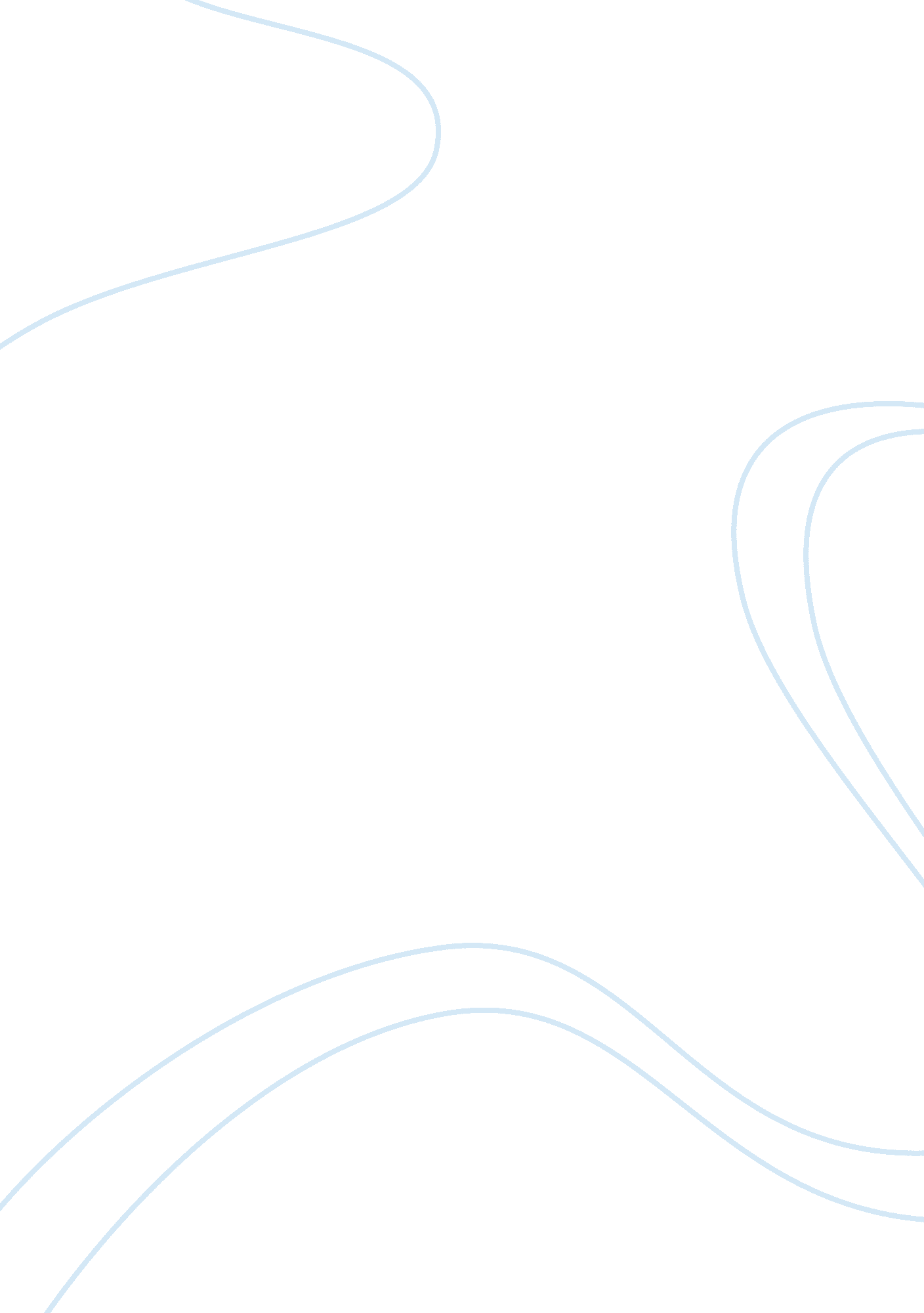 Free term papers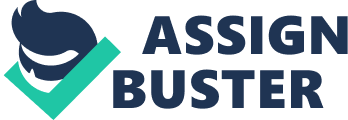 Edu Free Essays Free Book Reports Plagiarism? Citing Sources Top 100 Term Paper Sites Top 25 Essay Sites Top 50 Essay Sites Free College Personals Problems in the United States Educational System By: medvedov E-mail: emailprotected (30 Mar. 1998). Smith, Greg. “ How to beat the SAT/ACT blues” Career World Nov. 1995: 13+. Sternberg, Robert J. “ Extra Credit for Doing Poorly.” New York Times 25 Aug. 1997, late ed.: sec. A: 23. “ Strengths and weaknesses of American education.” Phi Delta Kappa Apr. 19 Word Count: 2923 Can’t find it here? ——————————————————————————– | TermPapers | My Term Papers | PersonalLinks | Term Paper Links | | CollegeLinks | Schools | HowTo Make Money | HomeWork Page | | TeachersA List | Question of the week | SubmitA Paper | | AdvertisingInfo. | Request Board | Home| E-Mail | ——————————————————————————– 